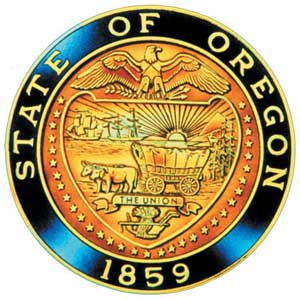 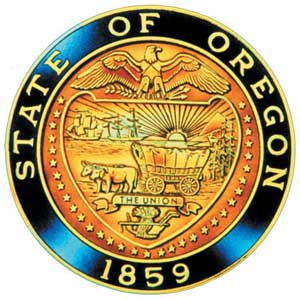 American Indian/Alaska Native Advisory CommitteeMay 9th, 20239:30 a.m. – 12:00 p.m.Oregon Department of EducationJoin by ZoomAGENDA9:30	1.0	Call to Order, Opening Remarks				Chair Henderson		1.1	Opening Blessing		TBD		1.2	Committee Roll Call/IntroductionsSusan Samek, Stacy Parrish, Ranae Guenther, Sonya Moody-Jurado, Rebecca Arce, Kainoa Sandberg, Dorianne Houser, Modesta Minthorn, Raina Reece, April Campbell, Jennifer Belle, Sandy Henry, Juliana Marez, Mercedes Jones, Natalie Altermatt, Brent Spencer, Valerie Switzler, Brandon Culbertson, Tamara Henderson, Osvaldo Avila, April Negrette, Luhui Whitebear      		1.3	Introductions & Welcome to Partners 	              Chair Henderson 9:40	2.0 	Review of April 2023 Minutes   		AllAny Changes to the Minutes? No Comment – you have one week to send Raina updates if you have any changes. 		9:45	3.0	Office of Indian Education  	 	3.1	SSP UpdateWe do plan on presenting a draft of the SSP on June 21 & 22 for G2G then we will be bringing this back to the committee for follow up. If you need a copy we will be sending one out in our follow up material. Bring this to your community and provide any feedback to Renee (Renee.romanNose@ode.oregon.gov)	3.2 	Mascot Follow-upFor a brief background of the Mascot Agreement, it was initially a full ban on tribal mascots and ODE was to send out a memo in 2017 to get rid of the image and name of Tribal Mascots. We had 15 school that did not meet the requirements. Some of the schools engaged in tribal consultation and made an agreement with the school if they could keep the image and or name. We have 8 districts that entered an MOU with the Tribe. Five of the Schools are 5 year agreements that expire this year. Three are in a 10 year agreement and there is one, 8 year agreement. A letter will be going out asking for an update to see if the MOU is being renewed or if they are in the process.Stacy: We had our TAPP symposium last week and we had April open up as a key note speaker and has the Native Wellness institute on how to be an ally. This was a powerful weekend that had Tribal partners, school district personal, and TAPP representatives together in one space in unity. On the Second day we had Brandon open with a prayer and then had the Everyday Matters Team provide a training. We finished up with an awards ceremony and a Special One of a kind poem from spoken poet Shuina Sko. Shuina had the opportunity to spend both days of the symposium with us to create her poem for our TAPP community and Tribal Allies. This was a great experience and an encouraging way to finish up the school year.10:10	4.0	 Presentation 	Rudyane Rivera-Lindstrom	4.1	HECC Overview & Opportunities The HECC supports state goals for postsecondary education and training by a wide range of policy and funding strategies. Our strategic Roadmap and five strategies to drive change 1. Transform and innovate to serve learners best. 2. Center higher education and workforce training capacity on current and future state need. 3. Ensure that postsecondary learners can afford to meet their basic needs. 4. Create and support a continuum of pathways from education and training to career. 5. Increase public investment to meet Oregon’s postsecondary goals. Our slides will be sent out after and if you have any questions please feel free to reach out to me and I would love to have a conversation. Thank you everyone!	 10:35 	Break 10:45 	5.0	Presentation 	Andrew Cronk 		5.1	Computer Science OutreachPreliminary, so not ready to be shared outside of this group.  K.B., Inequities exist, including STEM and A. P.  Students will have less access to high paying careers. CSE should be offered on an equitable basis.  Immediate, practical systemic changes.  The Plan, early recommendations.  DEC 2022.  550 Oregonians in live session or online survey.  Continue to revise these in June, July, release final plan in Sep 2023.  Look over report if you would like to see what people shared.  https://drive.google.com/file/d/1m6Alf7qaSBhD82iJqxXypfAppUoJlmdh/view?usp=share_linkODE’s equity stance, conversations are supported.  Equity, resource allocations, restructuring.  HECC equity stance, post-secondary equity will be achieved when no longer predict.  Root causes, intentional examination and elimination of.  Longstanding historical inequity in C.S.  Often feel unwelcomed.  How to create pathways beginning in pre-kindergarten.  Beyond general access, and towards diversifying representation.   Increasing engagement, realizing change.  Landscape of computer science.  Only about one out of four students in CS classes are female identified.  Disparities in racial and ethnic representation of students in CS classes.  Proposed that all schools offer CS classes in equitable way.  All students, families, communities understand importance.  Overarching goal is to expand.  Seven outcomes.  Thank you for having me.  https://drive.google.com/file/d/1m6Alf7qaSBhD82iJqxXypfAppUoJlmdh/view?usp=share_link Jennifer Belle:  What do you consider a computer course?Andrew Cronk: We take an expansive view of courses.  (But not keyboarding, graphic design.)Nicole Butler:  Can you speak more on the early pathways?Andrew Cronk:  Held a lot of listening sessions, invariably how important it is to start in elementary school.  Developing modules any teachers can use for computational thinking, unplugged activities.  Juliana Marez.: Do Tribal students see themselves as part of this?Andrew: If not, should be yes.  Offered is not the same as students feel welcome.  Sometimes CS seen as elite, or you must have had background.Jennifer Belle:  How does this go with STEM and STEAM?Andrew Cronk:  Strategies to keep content relevant. Avoid unintended consequences.11:05	6.0	OIEA UpdateOIEA Conference.  Elected a new Board, new seats, Chris will make formal announcement.  October 7, youth conference.  Hosts. Opportunities11:10	7.0	AI/AN Advisory Committee Business		7.1	Open Seats: Portland Position		7.2 	Charter Language update for new position appointments Open Portland seat, reach out if interested.  Charter language. A couple of changes, highlighted in red.  Kainoa, updated application form.  Email Renee.  Renee will email it out, please read and consider, formal vote will be next meeting.  Applicant would not attend that meeting, but would attend next meeting.11:45	8.0	Community Comment 		Chair Henderson		Public testimony may be submitted ahead of time in writing to 		AIAN.AdvisoryCommittee@OregonLearning.org	                                                                                                		No public comment, but we are also community.Sandy:  Are we looking at supporting Indigenous languages through grants?Yes, the three funding sources that we feel confident on, the $ amount won’t be less, likely more.  Budget as a whole, slight increase request.  Not flat.  Email this afternoon, OIE has grown, Brandon Culbertson will take over language grant, segue to Brandon.11:50	9.0	 Other Business and Next Meeting Agenda Items		       All		9.1     Proposed June 13th meeting 9:30 a.m. – 12:00 p.m.		9.2	 Next Steps	 June 13, 9:30-12:00.  Thoughts?                    Next steps for next meeting?  Agenda items?Remote meetings?  Sandy:  Difficult to get away to Salem, and I am not that far away.  Some are much farther.  But I also like to be in same room.  Could we keep Zoom option, but have a longer in person meeting twice a year?  Balance.  Previously lightly discussed quarterly.  Thoughtful about travelling across the mountains.Announcement, Powwow flyer.Mother’s Day Powwow. The May Grads will be blanketed, salmon bake for mothers and families on Sunday. https://calendar.uoregon.edu/event/nasu_55th_mothers_day_powwow#.ZFqSOezMJz8SOU Applications, encourage to get them in, 7/15 – 7/22.12:00 	Adjourn 